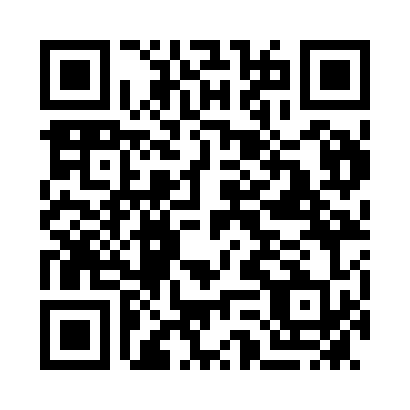 Prayer times for Taree, AustraliaWed 1 May 2024 - Fri 31 May 2024High Latitude Method: NonePrayer Calculation Method: Muslim World LeagueAsar Calculation Method: ShafiPrayer times provided by https://www.salahtimes.comDateDayFajrSunriseDhuhrAsrMaghribIsha1Wed4:596:2211:472:505:126:302Thu5:006:2311:472:495:116:303Fri5:006:2311:472:495:106:294Sat5:016:2411:472:485:106:285Sun5:016:2511:472:475:096:276Mon5:026:2511:472:465:086:277Tue5:036:2611:472:465:076:268Wed5:036:2711:472:455:066:259Thu5:046:2711:472:455:066:2510Fri5:046:2811:472:445:056:2411Sat5:056:2911:472:435:046:2312Sun5:056:2911:472:435:036:2313Mon5:066:3011:472:425:036:2214Tue5:066:3111:472:425:026:2215Wed5:076:3211:472:415:016:2116Thu5:086:3211:472:415:016:2117Fri5:086:3311:472:405:006:2018Sat5:096:3411:472:404:596:2019Sun5:096:3411:472:394:596:1920Mon5:106:3511:472:394:586:1921Tue5:106:3511:472:384:586:1822Wed5:116:3611:472:384:576:1823Thu5:116:3711:472:384:576:1824Fri5:126:3711:472:374:566:1725Sat5:126:3811:472:374:566:1726Sun5:136:3911:472:374:566:1727Mon5:136:3911:472:364:556:1628Tue5:146:4011:482:364:556:1629Wed5:146:4011:482:364:556:1630Thu5:156:4111:482:364:546:1631Fri5:156:4211:482:354:546:16